S7 Fig. Inter and intra-individual comparison of the genes affected by copy number alterations. (a) Amplification				(b) Deletion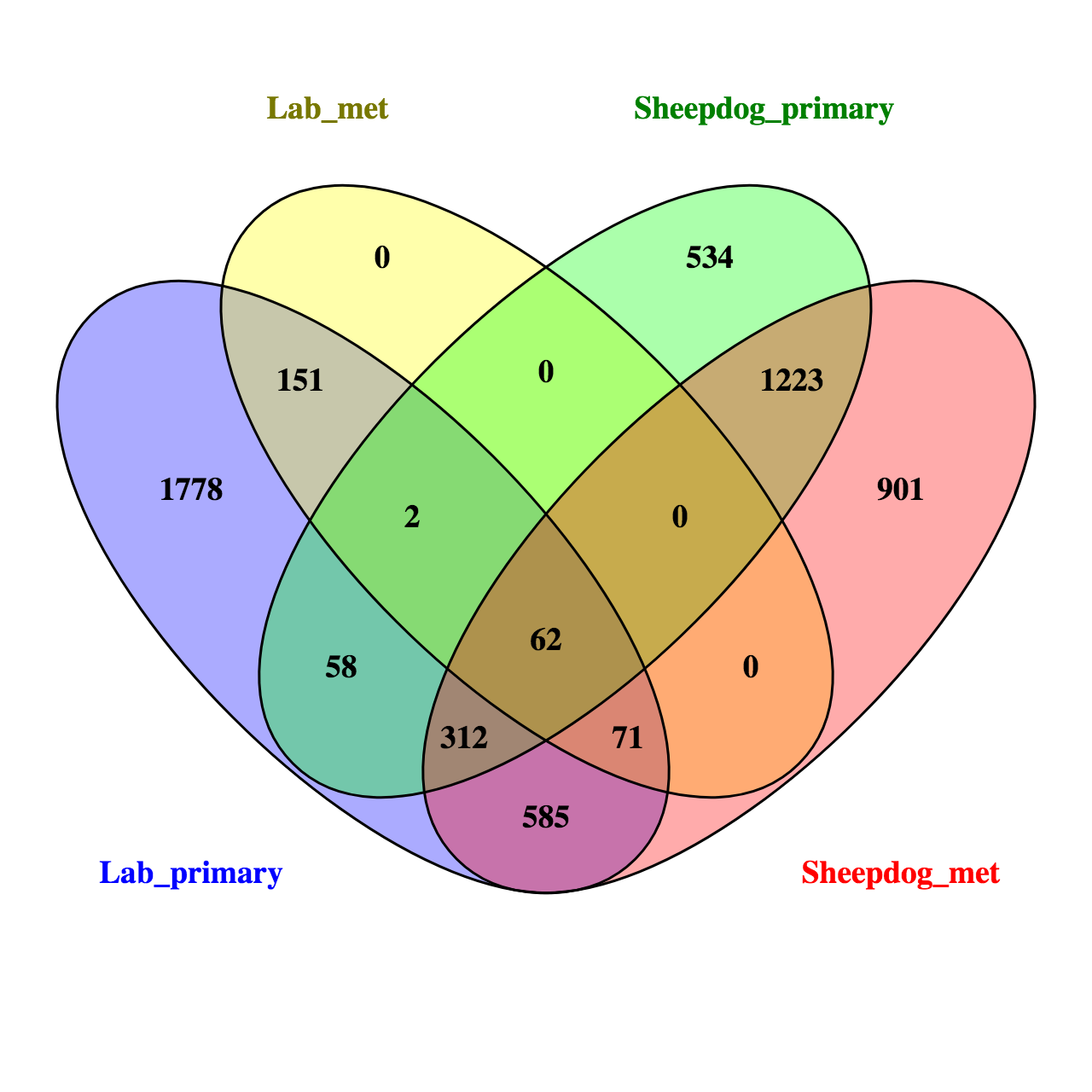 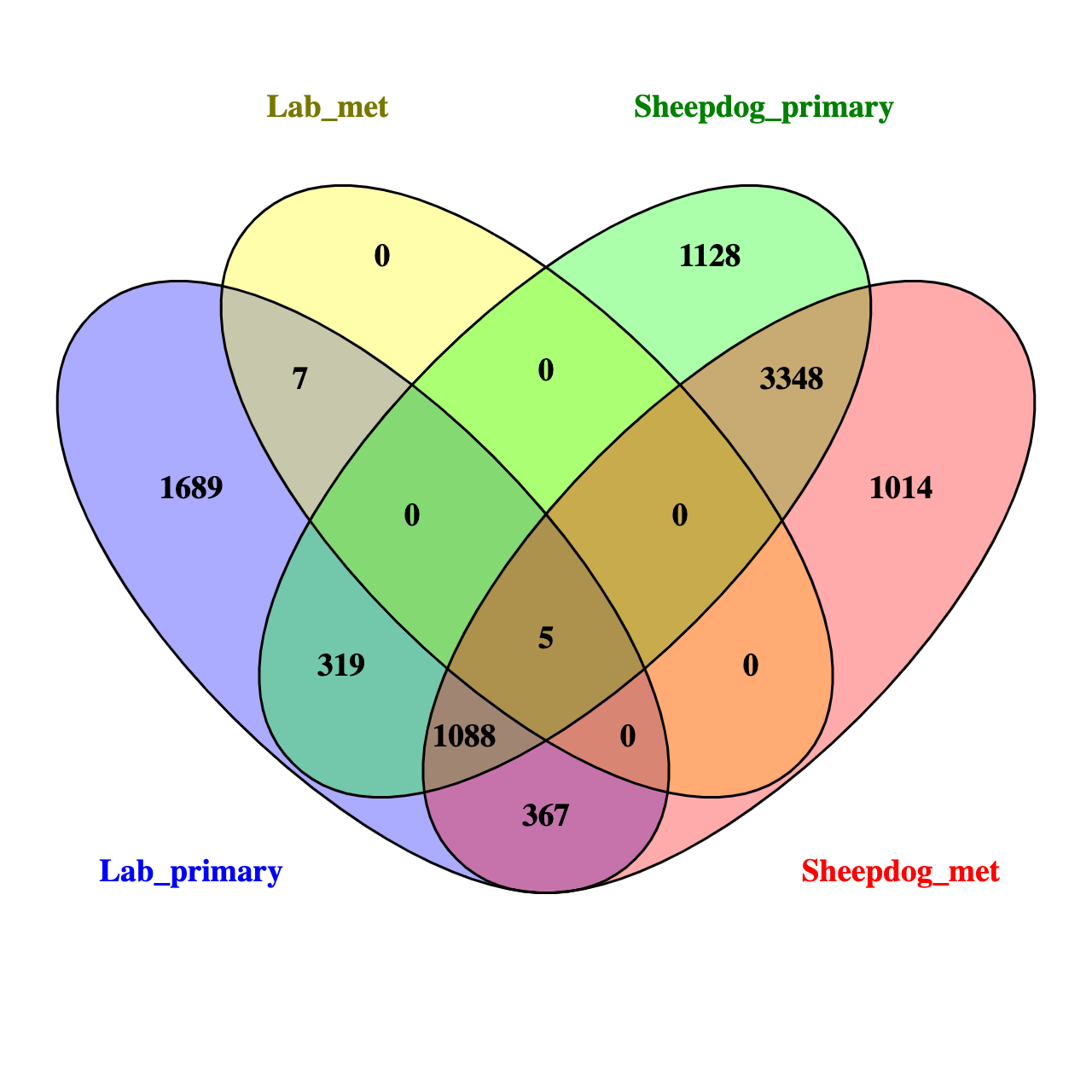 